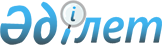 О внесении изменений в постановление Правительства Республики Казахстан от 1 ноября 2001 года N 1388
					
			Утративший силу
			
			
		
					Постановление Правительства Республики Казахстан от 13 июня 2005 года N 585. Утратило силу постановлением Правительства РК от 22 сентября 2006 года N 903

        Постановление Правительства Республики Казахстан от 13 июня 2005 года N 585 утратило силу постановлением Правительства РК от 22 сентября 2006 года N  903 . 

 

 

          Правительство Республики Казахстан  ПОСТАНОВЛЯЕТ: 

      1. Внести в  постановление  Правительства Республики Казахстан от 1 ноября 2001 года N 1388 "Об образовании Межведомственной комиссии Республики Казахстан по вопросам таможенно-тарифной политики и участия в международных экономических организациях" (САПП Республики Казахстан, 2001 г., N 38, ст. 489) следующие изменения: 

      1) ввести в состав Межведомственной комиссии Республики Казахстан по вопросам таможенно-тарифной политики и участия в международных экономических организациях, утвержденный указанным постановлением: Сагадиева Кенжегали Абеновича       - председателя Комитета по финансам  

                                      и бюджету Мажилиса Парламента 

                                      Республики Казахстан  

                                      (по согласованию) Жоламана Рустема Кабидоллаулы       - первого вице-министра культуры,  

                                      информации и спорта Республики 

                                      Казахстан Гамарника Геннадия Николаевича      - первого вице-министра образования  

                                      и науки Республики Казахстан Шпекбаева Алика Жаткамбаевича       - вице-министра внутренних дел 

                                      Республики Казахстан Абайдильдина Талгатбека Жамшитовича - вице-министра охраны окружающей  

                                      среды Республики Казахстан Бекбосунова Сабыржана Мадиевича     - вице-министра юстиции 

                                      Республики Казахстан Жошыбаева Рапиля Сейтхановича       - заместителя Министра иностранных  

                                      дел Республики Казахстан Алдабергенова Нурлана Шадибековича  - первого заместителя Председателя  

                                      Агентства Республики Казахстан 

                                      по регулированию естественных  

                                      монополий Мамбеталина Алихана Есенгосовича    - заместителя председателя Комитета  

                                      таможенного контроля Министерства 

                                      финансов Республики Казахстан       строки: "Мынбаев Сауат Мухаметбаевич        - заместитель Премьер-Министра 

                                      Республики Казахстан, председатель" "Айтекенов Кайрат Медыбаевич        - вице-министр экономики и 

                                      бюджетного планирования 

                                      Республики Казахстан"       изложить в следующей редакции: 

  

"Мынбаев Сауат Мухаметбаевич        - Заместитель Премьер-Министра 

                                      Республики Казахстан - 

                                      Министр индустрии и торговли 

                                      Республики Казахстан, председатель" "Айтекенов Кайрат Медыбаевич        - вице-министр экономики и 

                                      бюджетного планирования 

                                      Республики Казахстан, 

                                      заместитель председателя";       вывести из состава указанной комиссии: Джаксыбекова Адильбека Рыскельдиновича, Рябченко Олега Григорьевича, Жандосова Ораза Алиевича, Абдыкадырову Айман Нуркасымовну, Тлеуберди Мухтара Бискеновича, Ержанова Аманияза Касымовича, Стамкулова Убайдуллу Мирзагалиевича, Искакова Нурлана Абдильдаевича, Милютина Александра Александровича; 

      2) в Положении о Межведомственной комиссии Республики Казахстан по вопросам таможенно-тарифной политики и участия в международных экономических организациях, утвержденном указанным постановлением: 

      пункт 9 изложить в следующей редакции: 

      "9. Секретарь Комиссии готовит предложения по повестке дня заседаний Комиссии, необходимые документы, материалы и оформляет протоколы после проведения заседаний.". 

      2. Настоящее постановление вводится в действие со дня подписания.   

       Премьер-Министр 

      Республики Казахстан 
					© 2012. РГП на ПХВ «Институт законодательства и правовой информации Республики Казахстан» Министерства юстиции Республики Казахстан
				